Facit - Övning i att namnge och rita kolväten, alkoholer, karboxylsyror och estrarNamnge nedanstående organiska ämnen:Vilka ämnestyper är det som reagerar med varandra i nedanstående reaktion och vad är det för typ av ämne som bildas? Ange även det rationella namnet (systematiska) för de båda reaktanterna resp. produkten.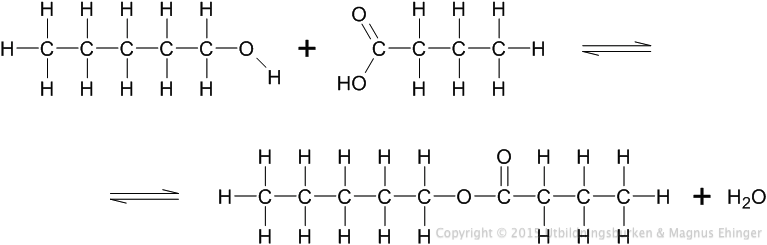 Pentanol + Butansyra  PentylbutanoatRita följande estrar:Etylpropanoat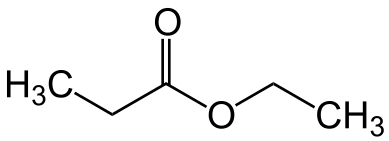 Metylbutanoat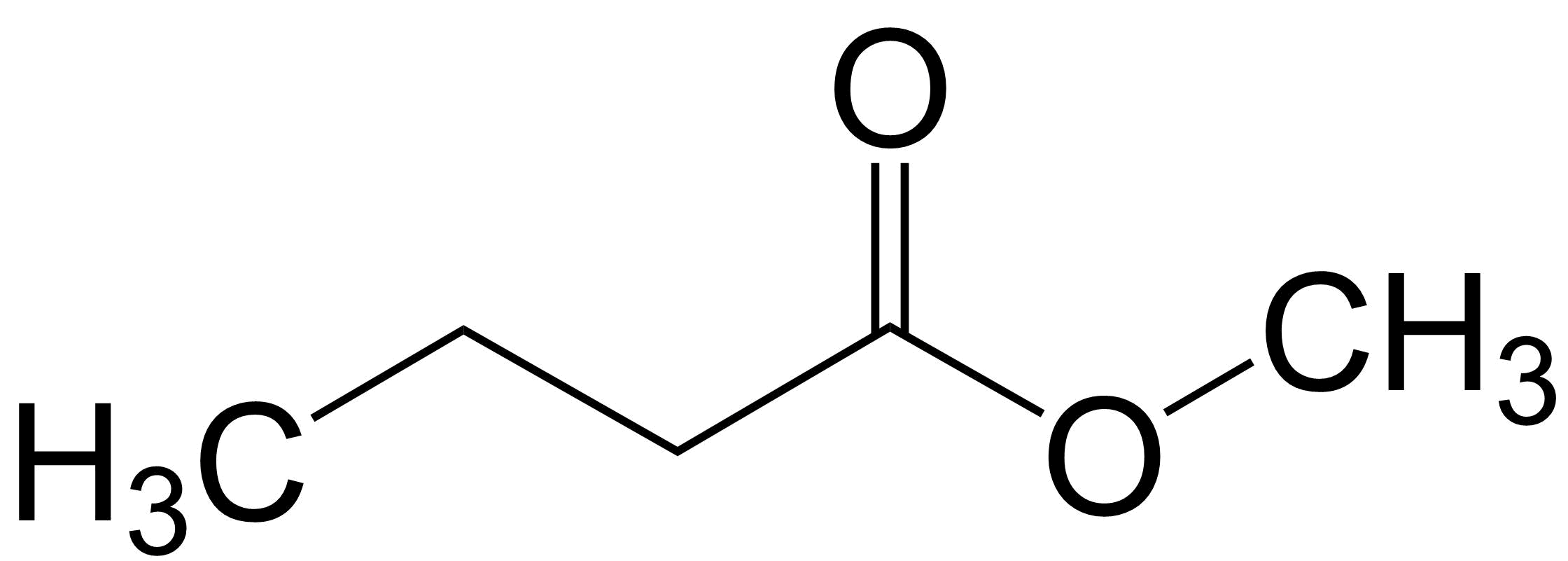 Propyletanoat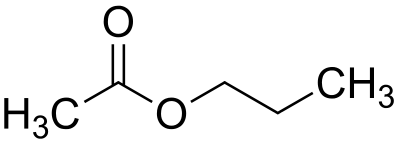 Butylbutanoat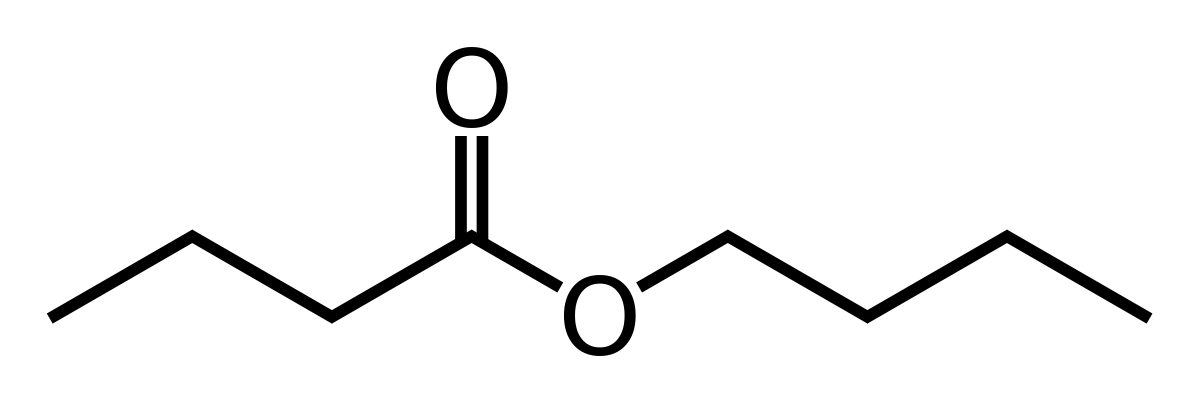 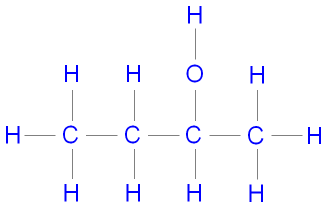 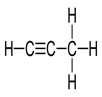 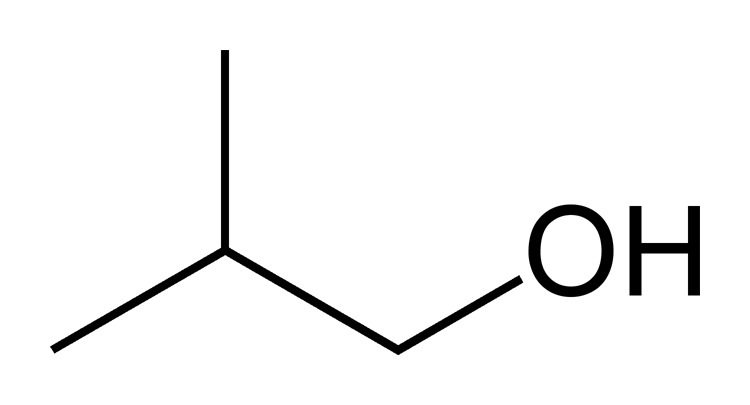 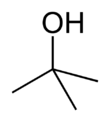 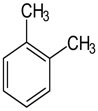 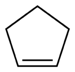 2-butanol1-propyn2-metyl-1-propanol2-metyl-2-propanol1,2-dimetylbensenorto-xylenCyklopenten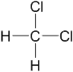 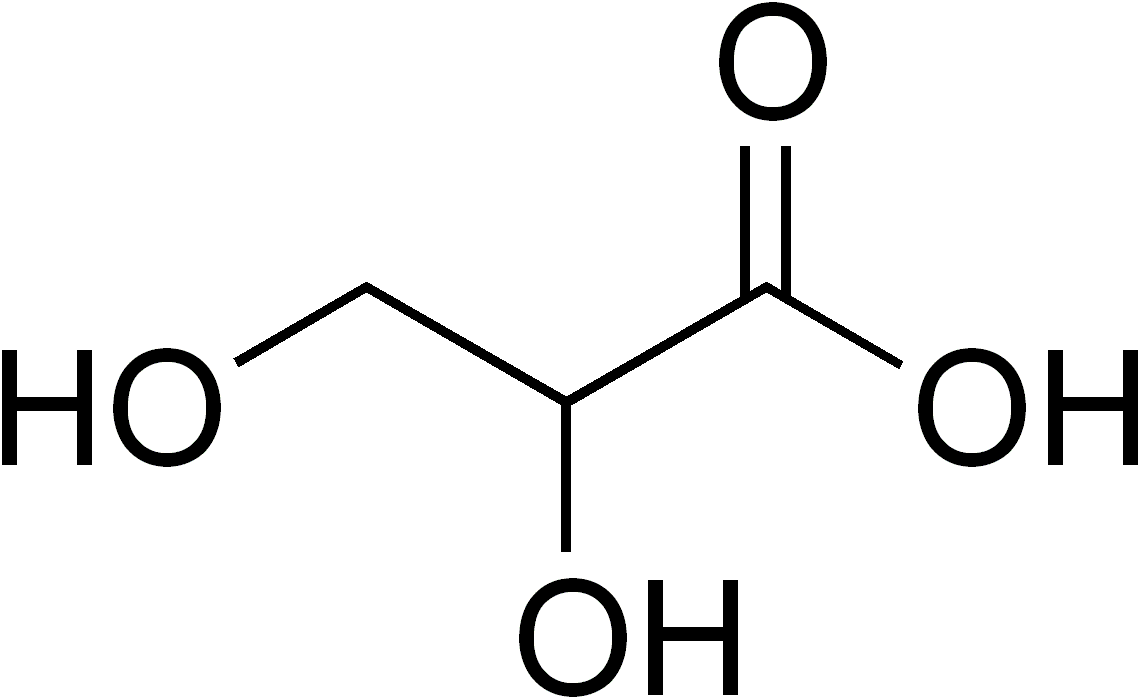 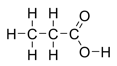 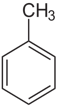 
C4H9COOH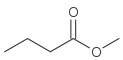 Diklormetan2,3-dihydroxipropansyraPropansyra1-metylbensenPentansyraMetylbutanoat